РОССИЙСКАЯ ФЕДЕРАЦИЯФЕДЕРАЛЬНЫЙ ЗАКОНОБ ОБЯЗАТЕЛЬНОМ СОЦИАЛЬНОМ СТРАХОВАНИИ ОТ НЕСЧАСТНЫХСЛУЧАЕВ НА ПРОИЗВОДСТВЕ И ПРОФЕССИОНАЛЬНЫХ ЗАБОЛЕВАНИЙПринятГосударственной Думой2 июля 1998 годаОдобренСоветом Федерации9 июля 1998 годаСписок изменяющих документов(в ред. Федеральных законов от 17.07.1999 N 181-ФЗ,от 25.10.2001 N 141-ФЗ, от 30.12.2001 N 196-ФЗ,Трудового кодекса РФ от 30.12.2001 N 197-ФЗ,Федеральных законов от 26.11.2002 N 152-ФЗ,от 22.04.2003 N 47-ФЗ, от 07.07.2003 N 118-ФЗ,от 23.10.2003 N 132-ФЗ, от 23.12.2003 N 185-ФЗ,от 22.08.2004 N 122-ФЗ, от 01.12.2004 N 152-ФЗ,от 29.12.2006 N 259-ФЗ, от 21.07.2007 N 192-ФЗ,от 23.07.2008 N 160-ФЗ, от 24.07.2009 N 213-ФЗ,от 28.11.2009 N 295-ФЗ, от 19.05.2010 N 90-ФЗ,от 27.07.2010 N 226-ФЗ, от 29.11.2010 N 313-ФЗ,от 08.12.2010 N 348-ФЗ, от 09.12.2010 N 350-ФЗ,от 06.11.2011 N 300-ФЗ, от 03.12.2011 N 383-ФЗ,от 29.02.2012 N 16-ФЗ, от 05.04.2013 N 36-ФЗ,от 02.07.2013 N 185-ФЗ, от 02.12.2013 N 331-ФЗ,от 21.12.2013 N 358-ФЗ, от 28.12.2013 N 421-ФЗ,от 02.04.2014 N 59-ФЗ, от 28.06.2014 N 188-ФЗ,от 21.07.2014 N 216-ФЗ, от 01.12.2014 N 406-ФЗ,с изм., внесенными Федеральными законами от 02.01.2000 N 10-ФЗ,от 11.02.2002 N 17-ФЗ, от 08.02.2003 N 25-ФЗ,от 08.12.2003 N 166-ФЗ, от 29.12.2004 N 202-ФЗ,от 22.12.2005 N 180-ФЗ, от 19.12.2006 N 234-ФЗ,от 21.07.2007 N 183-ФЗ)Настоящий Федеральный закон устанавливает в Российской Федерации правовые, экономические и организационные основы обязательного социального страхования от несчастных случаев на производстве и профессиональных заболеваний и определяет порядок возмещения вреда, причиненного жизни и здоровью работника при исполнении им обязанностей по трудовому договору и в иных установленных настоящим Федеральным законом случаях.(в ред. Федерального закона от 08.12.2010 N 348-ФЗ)Глава I. ОБЩИЕ ПОЛОЖЕНИЯСтатья 1. Задачи обязательного социального страхования от несчастных случаев на производстве и профессиональных заболеваний1. Обязательное социальное страхование от несчастных случаев на производстве и профессиональных заболеваний является видом социального страхования и предусматривает:обеспечение социальной защиты застрахованных и экономической заинтересованности субъектов страхования в снижении профессионального риска;возмещение вреда, причиненного жизни и здоровью застрахованного при исполнении им обязанностей по трудовому договору и в иных установленных настоящим Федеральным законом случаях, путем предоставления застрахованному в полном объеме всех необходимых видов обеспечения по страхованию, в том числе оплату расходов на медицинскую, социальную и профессиональную реабилитацию;(в ред. Федерального закона от 08.12.2010 N 348-ФЗ)обеспечение предупредительных мер по сокращению производственного травматизма и профессиональных заболеваний.2. Настоящий Федеральный закон не ограничивает права застрахованных на возмещение вреда, осуществляемого в соответствии с законодательством Российской Федерации, в части, превышающей обеспечение по страхованию, осуществляемое в соответствии с настоящим Федеральным законом.В случае причинения вреда жизни и здоровью застрахованного обеспечение по страхованию осуществляется в соответствии с настоящим Федеральным законом независимо от возмещения вреда, осуществляемого в соответствии с законодательством Российской Федерации об обязательном страховании гражданской ответственности владельца опасного объекта за причинение вреда в результате аварии на опасном объекте.(абзац введен Федеральным законом от 27.07.2010 N 226-ФЗ)3. Органы государственной власти субъектов Российской Федерации, органы местного самоуправления, а также организации и граждане, нанимающие работников, вправе помимо обязательного социального страхования, предусмотренного настоящим Федеральным законом, осуществлять за счет собственных средств иные виды страхования работников, предусмотренные законодательством Российской Федерации.Статья 2. Законодательство Российской Федерации об обязательном социальном страховании от несчастных случаев на производстве и профессиональных заболеванийЗаконодательство Российской Федерации об обязательном социальном страховании от несчастных случаев на производстве и профессиональных заболеваний основывается на Конституции Российской Федерации и состоит из настоящего Федерального закона, принимаемых в соответствии с ним федеральных законов и иных нормативных правовых актов Российской Федерации.Если международным договором Российской Федерации установлены иные правила, чем предусмотренные настоящим Федеральным законом, то применяются правила международного договора Российской Федерации.Статья 3. Основные понятия, используемые в настоящем Федеральном законеДля целей настоящего Федерального закона используются следующие основные понятия:объект обязательного социального страхования от несчастных случаев на производстве и профессиональных заболеваний - имущественные интересы физических лиц, связанные с утратой этими физическими лицами здоровья, профессиональной трудоспособности либо их смертью вследствие несчастного случая на производстве или профессионального заболевания;субъекты страхования - застрахованный, страхователь, страховщик;застрахованный:физическое лицо, подлежащее обязательному социальному страхованию от несчастных случаев на производстве и профессиональных заболеваний в соответствии с положениями пункта 1 статьи 5 настоящего Федерального закона;физическое лицо, получившее повреждение здоровья вследствие несчастного случая на производстве или профессионального заболевания, подтвержденное в установленном порядке и повлекшее утрату профессиональной трудоспособности;страхователь - юридическое лицо любой организационно-правовой формы (в том числе иностранная организация, осуществляющая свою деятельность на территории Российской Федерации и нанимающая граждан Российской Федерации) либо физическое лицо, нанимающее лиц, подлежащих обязательному социальному страхованию от несчастных случаев на производстве и профессиональных заболеваний в соответствии с пунктом 1 статьи 5 настоящего Федерального закона;страховщик - Фонд социального страхования Российской Федерации;страховой случай - подтвержденный в установленном порядке факт повреждения здоровья застрахованного вследствие несчастного случая на производстве или профессионального заболевания, который влечет возникновение обязательства страховщика осуществлять обеспечение по страхованию;несчастный случай на производстве - событие, в результате которого застрахованный получил увечье или иное повреждение здоровья при исполнении им обязанностей по трудовому договору и в иных установленных настоящим Федеральным законом случаях как на территории страхователя, так и за ее пределами либо во время следования к месту работы или возвращения с места работы на транспорте, предоставленном страхователем, и которое повлекло необходимость перевода застрахованного на другую работу, временную или стойкую утрату им профессиональной трудоспособности либо его смерть;(в ред. Федерального закона от 08.12.2010 N 348-ФЗ)профессиональное заболевание - хроническое или острое заболевание застрахованного, являющееся результатом воздействия на него вредного (вредных) производственного (производственных) фактора (факторов) и повлекшее временную или стойкую утрату им профессиональной трудоспособности;страховой взнос - обязательный платеж по обязательному социальному страхованию от несчастных случаев на производстве и профессиональных заболеваний, рассчитанный исходя из страхового тарифа, скидки (надбавки) к страховому тарифу, который страхователь обязан внести страховщику;страховой тариф - ставка страхового взноса, исчисленная исходя из сумм выплат и иных вознаграждений, начисленных в пользу застрахованных по трудовым договорам и гражданско-правовым договорам и включаемых в базу для начисления страховых взносов в соответствии со статьей 20.1 настоящего Федерального закона;(в ред. Федерального закона от 08.12.2010 N 348-ФЗ)обеспечение по страхованию - страховое возмещение вреда, причиненного в результате наступления страхового случая жизни и здоровью застрахованного, в виде денежных сумм, выплачиваемых либо компенсируемых страховщиком застрахованному или лицам, имеющим на это право в соответствии с настоящим Федеральным законом;профессиональный риск - вероятность повреждения (утраты) здоровья или смерти застрахованного, связанная с исполнением им обязанностей по трудовому договору и в иных установленных настоящим Федеральным законом случаях;(в ред. Федерального закона от 08.12.2010 N 348-ФЗ)класс профессионального риска - уровень производственного травматизма, профессиональной заболеваемости и расходов на обеспечение по страхованию, сложившийся по видам экономической деятельности страхователей;(в ред. Федерального закона от 01.12.2004 N 152-ФЗ)профессиональная трудоспособность - способность человека к выполнению работы определенной квалификации, объема и качества;степень утраты профессиональной трудоспособности - выраженное в процентах стойкое снижение способности застрахованного осуществлять профессиональную деятельность до наступления страхового случая;заработок застрахованного - все виды выплат и иных вознаграждений (как по основному месту работы, так и по совместительству) в пользу застрахованного, выплачиваемых по трудовым договорам и гражданско-правовым договорам и включаемых в базу для начисления страховых взносов в соответствии со статьей 20.1 настоящего Федерального закона.(абзац введен Федеральным законом от 08.12.2010 N 348-ФЗ)Статья 4. Основные принципы обязательного социального страхования от несчастных случаев на производстве и профессиональных заболеванийОсновными принципами обязательного социального страхования от несчастных случаев на производстве и профессиональных заболеваний являются:гарантированность права застрахованных на обеспечение по страхованию;экономическая заинтересованность субъектов страхования в улучшении условий и повышении безопасности труда, снижении производственного травматизма и профессиональной заболеваемости;обязательность регистрации в качестве страхователей всех лиц, нанимающих (привлекающих к труду) работников, подлежащих обязательному социальному страхованию от несчастных случаев на производстве и профессиональных заболеваний;обязательность уплаты страхователями страховых взносов;дифференцированность страховых тарифов в зависимости от класса профессионального риска.Статья 5. Лица, подлежащие обязательному социальному страхованию от несчастных случаев на производстве и профессиональных заболеваний1. Обязательному социальному страхованию от несчастных случаев на производстве и профессиональных заболеваний подлежат:физические лица, выполняющие работу на основании трудового договора, заключенного со страхователем;(в ред. Федерального закона от 08.12.2010 N 348-ФЗ)физические лица, осужденные к лишению свободы и привлекаемые к труду страхователем.Физические лица, выполняющие работу на основании гражданско-правового договора, подлежат обязательному социальному страхованию от несчастных случаев на производстве и профессиональных заболеваний, если в соответствии с указанным договором страхователь обязан уплачивать страховщику страховые взносы.2. Действие настоящего Федерального закона распространяется на граждан Российской Федерации, иностранных граждан и лиц без гражданства, если иное не предусмотрено федеральными законами или международными договорами Российской Федерации.Статья 6. Регистрация страхователей(в ред. Федерального закона от 23.12.2003 N 185-ФЗ)Регистрация страхователей осуществляется в исполнительных органах страховщика:страхователей - юридических лиц в срок, не превышающий трех рабочих дней с момента представления в исполнительные органы страховщика федеральным органом исполнительной власти, осуществляющим государственную регистрацию юридических лиц, сведений, содержащихся в едином государственном реестре юридических лиц и представляемых в порядке, установленном уполномоченным Правительством Российской Федерации федеральным органом исполнительной власти;(в ред. Федеральных законов от 23.07.2008 N 160-ФЗ, от 02.04.2014 N 59-ФЗ)страхователей - юридических лиц по месту нахождения их обособленных подразделений, имеющих отдельный баланс, расчетный счет и начисляющих выплаты и иные вознаграждения в пользу физических лиц, на основании заявления о регистрации в качестве страхователя, представляемого в срок не позднее 30 дней со дня создания такого обособленного подразделения;страхователей - физических лиц, заключивших трудовой договор с работником, на основании заявления о регистрации в качестве страхователя, представляемого в срок не позднее 10 дней со дня заключения трудового договора с первым из нанимаемых работников;страхователей - физических лиц, обязанных уплачивать страховые взносы в связи с заключением гражданско-правового договора, на основании заявления о регистрации в качестве страхователя, представляемого в срок не позднее 10 дней со дня заключения указанного договора.Заявления страхователей, указанных в абзацах третьем, четвертом и пятом части первой настоящей статьи, о регистрации в качестве страхователей подаются на бумажном носителе или в форме электронного документа, подписанного усиленной квалифицированной электронной подписью. Порядок регистрации страхователей, указанных в абзацах третьем, четвертом и пятом части первой настоящей статьи, устанавливается страховщиком.(часть вторая в ред. Федерального закона от 21.07.2014 N 216-ФЗ)Документ, подтверждающий факт регистрации страхователей, указанных в абзаце втором части первой настоящей статьи, и документ о страховом тарифе на обязательное социальное страхование от несчастных случаев на производстве и профессиональных заболеваний направляются исполнительным органом страховщика страхователю с использованием информационно-телекоммуникационных сетей общего пользования, в том числе сети "Интернет", включая единый портал государственных и муниципальных услуг, в форме электронных документов, подписанных усиленной квалифицированной электронной подписью, по адресу электронной почты, содержащемуся в составе сведений единого государственного реестра юридических лиц (при указании адреса электронной почты в заявлении о государственной регистрации), представленных федеральным органом исполнительной власти, осуществляющим государственную регистрацию юридических лиц, в исполнительные органы страховщика. Получение в письменной форме на бумажном носителе подтверждения факта данной регистрации и сведений о страховом тарифе на обязательное социальное страхование от несчастных случаев на производстве и профессиональных заболеваний не является обязательным для страхователя. Такие документы выдаются по соответствующему запросу страхователя исполнительным органом страховщика в срок, не превышающий трех рабочих дней со дня получения соответствующего запроса.(часть третья введена Федеральным законом от 02.04.2014 N 59-ФЗ)Статья 7. Право на обеспечение по страхованию1. Право застрахованных на обеспечение по страхованию возникает со дня наступления страхового случая.КонсультантПлюс: примечание.Пункт 2 статьи 7 не может рассматриваться как препятствующий признанию за нетрудоспособными лицами, находившимися на иждивении умершего застрахованного лица, права на получение ежемесячных страховых выплат в случае смерти данного лица от профессионального заболевания, если страховое обеспечение по нормам названного Федерального закона предоставлялось самому застрахованному при жизни (Определение Конституционного Суда РФ от 05.02.2009 N 290-О-П).2. Право на получение страховых выплат в случае смерти застрахованного в результате наступления страхового случая имеют:нетрудоспособные лица, состоявшие на иждивении умершего или имевшие ко дню его смерти право на получение от него содержания;ребенок умершего, родившийся после его смерти;один из родителей, супруг (супруга) либо другой член семьи независимо от его трудоспособности, который не работает и занят уходом за состоявшими на иждивении умершего его детьми, внуками, братьями и сестрами, не достигшими возраста 14 лет либо хотя и достигшими указанного возраста, но по заключению учреждения государственной службы медико-социальной экспертизы (далее - учреждение медико-социальной экспертизы) или лечебно-профилактических учреждений государственной системы здравоохранения признанными нуждающимися по состоянию здоровья в постороннем уходе;лица, состоявшие на иждивении умершего, ставшие нетрудоспособными в течение пяти лет со дня его смерти.В случае смерти застрахованного один из родителей, супруг (супруга) либо другой член семьи, неработающий и занятый уходом за детьми, внуками, братьями и сестрами умершего и ставший нетрудоспособным в период осуществления ухода, сохраняет право на получение страховых выплат после окончания ухода за этими лицами. Иждивенство несовершеннолетних детей предполагается и не требует доказательств.3. Страховые выплаты в случае смерти застрахованного выплачиваются:несовершеннолетним - до достижения ими возраста 18 лет;обучающимся старше 18 лет - до получения образования по очной форме обучения, но не более чем до 23 лет;(в ред. Федерального закона от 02.07.2013 N 185-ФЗ)женщинам, достигшим возраста 55 лет, и мужчинам, достигшим возраста 60 лет, - пожизненно;инвалидам - на срок инвалидности;одному из родителей, супругу (супруге) либо другому члену семьи, неработающему и занятому уходом за находившимися на иждивении умершего его детьми, внуками, братьями и сестрами, - до достижения ими возраста 14 лет либо изменения состояния здоровья.4. Право на получение страховых выплат в случае смерти застрахованного в результате наступления страхового случая может быть предоставлено по решению суда нетрудоспособным лицам, которые при жизни застрахованного имели заработок, в том случае, когда часть заработка застрахованного являлась их постоянным и основным источником средств к существованию.5. Лица, чье право на получение возмещения вреда ранее было установлено в соответствии с законодательством СССР или законодательством Российской Федерации о возмещении вреда, причиненного работникам увечьем, профессиональным заболеванием либо иным повреждением здоровья, связанными с исполнением ими трудовых обязанностей, получают право на обеспечение по страхованию со дня вступления в силу настоящего Федерального закона.Глава II. ОБЕСПЕЧЕНИЕ ПО СТРАХОВАНИЮСтатья 8. Виды обеспечения по страхованию1. Обеспечение по страхованию осуществляется:1) в виде пособия по временной нетрудоспособности, назначаемого в связи со страховым случаем и выплачиваемого за счет средств на обязательное социальное страхование от несчастных случаев на производстве и профессиональных заболеваний;2) в виде страховых выплат:единовременной страховой выплаты застрахованному либо лицам, имеющим право на получение такой выплаты в случае его смерти;ежемесячных страховых выплат застрахованному либо лицам, имеющим право на получение таких выплат в случае его смерти;3) в виде оплаты дополнительных расходов, связанных с медицинской, социальной и профессиональной реабилитацией застрахованного при наличии прямых последствий страхового случая, на:лечение застрахованного, осуществляемое на территории Российской Федерации непосредственно после произошедшего тяжелого несчастного случая на производстве до восстановления трудоспособности или установления стойкой утраты профессиональной трудоспособности;приобретение лекарственных препаратов для медицинского применения и медицинских изделий;(в ред. Федерального закона от 28.12.2013 N 421-ФЗ)посторонний (специальный медицинский и бытовой) уход за застрахованным, в том числе осуществляемый членами его семьи;проезд застрахованного, а в необходимых случаях и на проезд сопровождающего его лица для получения отдельных видов медицинской и социальной реабилитации (лечения непосредственно после произошедшего тяжелого несчастного случая на производстве, медицинской реабилитации в организациях, оказывающих санаторно-курортные услуги, получения специального транспортного средства, заказа, примерки, получения, ремонта, замены протезов, протезно-ортопедических изделий, ортезов, технических средств реабилитации) и при направлении его страховщиком в учреждение медико-социальной экспертизы и в учреждение, осуществляющее экспертизу связи заболевания с профессией;медицинскую реабилитацию в организациях, оказывающих санаторно-курортные услуги, в том числе по путевке, включая оплату лечения, проживания и питания застрахованного, а в необходимых случаях оплату проезда, проживания и питания сопровождающего его лица, оплату отпуска застрахованного (сверх ежегодного оплачиваемого отпуска, установленного законодательством Российской Федерации) на весь период его лечения и проезда к месту лечения и обратно;изготовление и ремонт протезов, протезно-ортопедических изделий и ортезов;обеспечение техническими средствами реабилитации и их ремонт;обеспечение транспортными средствами при наличии соответствующих медицинских показаний и отсутствии противопоказаний к вождению, их текущий и капитальный ремонт и оплату расходов на горюче-смазочные материалы;(в ред. Федерального закона от 23.10.2003 N 132-ФЗ)профессиональное обучение и получение дополнительного профессионального образования.(в ред. Федерального закона от 02.07.2013 N 185-ФЗ)(пп. 3 в ред. Федерального закона от 07.07.2003 N 118-ФЗ)2. Оплата дополнительных расходов, предусмотренных подпунктом 3 пункта 1 настоящей статьи, за исключением оплаты расходов на лечение застрахованного непосредственно после произошедшего тяжелого несчастного случая на производстве, производится страховщиком, если учреждением медико-социальной экспертизы установлено, что застрахованный нуждается в соответствии с программой реабилитации пострадавшего в результате несчастного случая на производстве и профессионального заболевания в указанных видах помощи, обеспечения или ухода. Условия, размеры и порядок оплаты таких расходов определяются Правительством Российской Федерации.(в ред. Федерального закона от 07.07.2003 N 118-ФЗ)Если застрахованный одновременно имеет право на бесплатное или льготное получение одних и тех же видов помощи, обеспечения или ухода в соответствии с настоящим Федеральным законом и иными федеральными законами, нормативными правовыми актами Российской Федерации, ему предоставляется право выбора соответствующего вида помощи, обеспечения или ухода по одному основанию.3. Возмещение застрахованному утраченного заработка в части оплаты труда по гражданско-правовому договору, в соответствии с которым не предусмотрена обязанность уплаты работодателем страховых взносов страховщику, а также в части выплаты авторского гонорара, на который не начислены страховые взносы, осуществляется причинителем вреда.Возмещение застрахованному морального вреда, причиненного в связи с несчастным случаем на производстве или профессиональным заболеванием, осуществляется причинителем вреда.Статья 9. Размер пособия по временной нетрудоспособности в связи с несчастным случаем на производстве или профессиональным заболеванием(в ред. Федерального закона от 05.04.2013 N 36-ФЗ)1. Пособие по временной нетрудоспособности в связи с несчастным случаем на производстве или профессиональным заболеванием выплачивается за весь период временной нетрудоспособности застрахованного до его выздоровления или установления стойкой утраты профессиональной трудоспособности в размере 100 процентов его среднего заработка, исчисленного в соответствии с Федеральным законом от 29 декабря 2006 года N 255-ФЗ "Об обязательном социальном страховании на случай временной нетрудоспособности и в связи с материнством".2. Максимальный размер пособия по временной нетрудоспособности в связи с несчастным случаем на производстве или профессиональным заболеванием за полный календарный месяц не может превышать четырехкратный максимальный размер ежемесячной страховой выплаты, установленный в соответствии с пунктом 12 статьи 12 настоящего Федерального закона.3. Если размер пособия по временной нетрудоспособности в связи с несчастным случаем на производстве или профессиональным заболеванием, исчисленный из среднего заработка застрахованного, превышает максимальный размер пособия по временной нетрудоспособности в связи с несчастным случаем на производстве или профессиональным заболеванием, данное пособие выплачивается исходя из указанного максимального размера. В этом случае размер дневного пособия по временной нетрудоспособности в связи с несчастным случаем на производстве или профессиональным заболеванием определяется путем деления максимального размера пособия по временной нетрудоспособности в связи с несчастным случаем на производстве или профессиональным заболеванием за полный календарный месяц на число календарных дней в календарном месяце, на который приходится временная нетрудоспособность, а размер пособия, подлежащего выплате, исчисляется путем умножения размера дневного пособия по временной нетрудоспособности в связи с несчастным случаем на производстве или профессиональным заболеванием на число календарных дней, приходящихся на период временной нетрудоспособности в каждом календарном месяце.Статья 10. Единовременные страховые выплаты и ежемесячные страховые выплаты1. Единовременные страховые выплаты и ежемесячные страховые выплаты назначаются и выплачиваются:застрахованному - если по заключению учреждения медико-социальной экспертизы результатом наступления страхового случая стала утрата им профессиональной трудоспособности;лицам, имеющим право на их получение, - если результатом наступления страхового случая стала смерть застрахованного.2. Единовременные страховые выплаты выплачиваются застрахованным не позднее одного календарного месяца со дня назначения указанных выплат, а в случае смерти застрахованного - лицам, имеющим право на их получение, в двухдневный срок со дня представления страхователем страховщику всех документов, необходимых для назначения таких выплат.КонсультантПлюс: примечание.По вопросу, касающемуся выплаты ежемесячных страховых выплат, назначенных пострадавшему, но недополученных им в связи со смертью, см. письмо ФСС РФ от 18.05.2000 N 02-18/07-3341.3. Ежемесячные страховые выплаты выплачиваются застрахованным в течение всего периода стойкой утраты им профессиональной трудоспособности, а в случае смерти застрахованного лицам, имеющим право на их получение, в периоды, установленные пунктом 3 статьи 7 настоящего Федерального закона.4. При исчислении страховых выплат не влекут уменьшения их размера все пенсии, пособия и иные подобные выплаты, назначенные застрахованному как до, так и после наступления страхового случая. В счет страховых выплат не засчитывается также заработок, полученный застрахованным после наступления страхового случая.Статья 11. Размер единовременной страховой выплаты1. Размер единовременной страховой выплаты определяется в соответствии со степенью утраты застрахованным профессиональной трудоспособности исходя из максимальной суммы, установленной федеральным законом о бюджете Фонда социального страхования Российской Федерации на очередной финансовый год. В местностях, где установлены районные коэффициенты, процентные надбавки к заработной плате, размер единовременной страховой выплаты, назначаемой застрахованному в зависимости от степени утраты им профессиональной трудоспособности, определяется с учетом этих коэффициентов и надбавок.(в ред. Федеральных законов от 29.12.2006 N 259-ФЗ, от 02.12.2013 N 331-ФЗ)2. В случае смерти застрахованного размер единовременной страховой выплаты составляет 1 миллион рублей.(п. 2 в ред. Федерального закона от 02.12.2013 N 331-ФЗ)КонсультантПлюс: примечание.Приказом Минздравсоцразвития РФ от 20.10.2005 N 643 утверждены формы документов о результатах установления федеральными государственными учреждениями медико-социальной экспертизы степени утраты профессиональной трудоспособности в процентах и Рекомендации по их заполнению.3. Степень утраты застрахованным профессиональной трудоспособности устанавливается учреждением медико-социальной экспертизы.Порядок установления степени утраты профессиональной трудоспособности в результате несчастных случаев на производстве и профессиональных заболеваний определяется Правительством Российской Федерации.Статья 12. Размер ежемесячной страховой выплаты1. Размер ежемесячной страховой выплаты определяется как доля среднего месячного заработка застрахованного, исчисленная в соответствии со степенью утраты им профессиональной трудоспособности.(в ред. Федерального закона от 07.07.2003 N 118-ФЗ)2. При расчете размера утраченного застрахованным в результате наступления страхового случая заработка суммы вознаграждений по гражданско-правовым договорам и суммы авторских гонораров учитываются, если с них начислялись страховые взносы страховщику. Суммы вознаграждений по гражданско-правовым договорам и суммы авторских гонораров учитываются, если с них предусматривалась уплата страховых взносов страховщику. За период временной нетрудоспособности или отпуска по беременности и родам учитываются выплаченные по указанным основаниям пособия.(в ред. Федеральных законов от 07.07.2003 N 118-ФЗ, от 08.12.2010 N 348-ФЗ)Все виды заработка учитываются в суммах, начисленных до удержания налогов, уплаты сборов и других обязательных платежей.В местностях, где установлены районные коэффициенты, процентные надбавки к заработной плате, размер ежемесячной страховой выплаты определяется с учетом этих коэффициентов и надбавок.При исчислении среднемесячного заработка застрахованного, направленного страхователем для работы за пределы территории Российской Федерации, учитываются как суммы заработка по основному месту работы, так и суммы заработка, начисленные в иностранной валюте (если на них начислялись страховые взносы), которые пересчитываются в рубли по курсу Центрального банка Российской Федерации, установленному на день назначения ежемесячной страховой выплаты.(в ред. Федерального закона от 08.12.2010 N 348-ФЗ)3. Среднемесячный заработок застрахованного исчисляется путем деления общей суммы его заработка (с учетом премий, начисленных в расчетном периоде) за 12 месяцев повлекшей повреждение здоровья работы, предшествовавших месяцу, в котором с ним произошел несчастный случай на производстве, установлен диагноз профессионального заболевания или (по выбору застрахованного) установлена утрата (снижение) его профессиональной трудоспособности, на 12.(в ред. Федерального закона от 07.07.2003 N 118-ФЗ)Если повлекшая повреждение здоровья работа продолжалась менее 12 месяцев, среднемесячный заработок застрахованного исчисляется путем деления общей суммы его заработка за фактически проработанное им число месяцев, предшествовавших месяцу, в котором с ним произошел несчастный случай на производстве, установлен диагноз профессионального заболевания или (по выбору застрахованного) установлена утрата (снижение) его профессиональной трудоспособности, на число этих месяцев. В случаях, если период повлекшей повреждение здоровья работы составил менее одного полного календарного месяца, ежемесячная страховая выплата исчисляется исходя из условного месячного заработка, определяемого следующим образом: сумма заработка за проработанное время делится на число проработанных дней и полученная сумма умножается на число рабочих дней в месяце, исчисленное в среднем за год. При подсчете среднемесячного заработка не полностью проработанные застрахованным месяцы заменяются предшествующими полностью проработанными месяцами либо исключаются в случае невозможности их замены.(в ред. Федерального закона от 07.07.2003 N 118-ФЗ)По желанию застрахованного при наступлении страхового случая по причине получения им профессионального заболевания средний месячный заработок может быть подсчитан за последние 12 месяцев работы, предшествовавших прекращению работы, повлекшей такое заболевание.4. Ежемесячные страховые выплаты застрахованному, не достигшему на момент назначения обеспечения по страхованию возраста 18 лет, исчисляются из его среднего заработка, но не менее установленной в соответствии с законом величины прожиточного минимума трудоспособного населения в целом по Российской Федерации.(п. 4 в ред. Федерального закона от 07.07.2003 N 118-ФЗ)5. Если страховой случай наступил после окончания срока действия трудового договора, по желанию застрахованного учитывается его заработок до окончания срока действия указанного договора либо обычный размер вознаграждения работника его квалификации в данной местности, но не менее установленной в соответствии с законом величины прожиточного минимума трудоспособного населения в целом по Российской Федерации.(в ред. Федеральных законов от 07.07.2003 N 118-ФЗ, от 08.12.2010 N 348-ФЗ)6. Если в заработке застрахованного до наступления страхового случая произошли устойчивые изменения, улучшающие его имущественное положение (повышена заработная плата по занимаемой должности, он переведен на более высокооплачиваемую работу, поступил на работу после окончания учебного учреждения по очной форме обучения и в других случаях, когда доказана устойчивость изменения или возможности изменения оплаты труда застрахованного), при подсчете его среднего месячного заработка учитывается только заработок, который он получил или должен был получить после соответствующего изменения.7. При невозможности получения документа о размере заработка застрахованного сумма ежемесячной страховой выплаты исчисляется исходя из тарифной ставки (должностного оклада), установленной (установленного) в отрасли (подотрасли) для данной профессии, и сходных условий труда ко времени обращения за страховыми выплатами.После представления документа о размере заработка сумма ежемесячной страховой выплаты пересчитывается с месяца, следующего за месяцем, в котором были предоставлены соответствующие документы.(в ред. Федерального закона от 07.07.2003 N 118-ФЗ)Данные о размерах тарифных ставок (должностных окладов) работников предоставляются органами по труду субъектов Российской Федерации.(абзац введен Федеральным законом от 07.07.2003 N 118-ФЗ)КонсультантПлюс: примечание.Положение пункта 8 данной статьи по своему конституционно-правовому смыслу на основании ранее сформулированных Конституционным Судом РФ правовых позиций, в системе действующего правового регулирования, не может рассматриваться как препятствующее признанию права на получение ежемесячной страховой выплаты в случае смерти застрахованного лица, не состоявшего к моменту смерти в трудовых отношениях, нетрудоспособными лицами, находившимися на его иждивении или получавшими от него такую помощь, которая являлась для них постоянным и основным источником средств к существованию (Определение Конституционного Суда РФ от 03.10.2006 N 407-О).8. Лицам, имеющим право на получение страховых выплат в случае смерти застрахованного, размер ежемесячной страховой выплаты исчисляется исходя из его среднего месячного заработка за вычетом долей, приходящихся на него самого и трудоспособных лиц, состоявших на его иждивении, но не имеющих право на получение страховых выплат. Для определения размера ежемесячных страховых выплат каждому лицу, имеющему право на их получение, общий размер указанных выплат делится на число лиц, имеющих право на получение страховых выплат в случае смерти застрахованного.(в ред. Федеральных законов от 25.10.2001 N 141-ФЗ, от 07.07.2003 N 118-ФЗ)9. Исчисленная и назначенная ежемесячная страховая выплата в дальнейшем перерасчету не подлежит, за исключением случаев изменения степени утраты профессиональной трудоспособности, изменения круга лиц, имеющих право на получение страховых выплат в случае смерти застрахованного, а также случаев индексации ежемесячной страховой выплаты.(п. 9 в ред. Федерального закона от 07.07.2003 N 118-ФЗ)КонсультантПлюс: примечание.Ежемесячные страховые выплаты, исчисленные и назначенные до дня вступления в силу Федерального закона от 09.12.2010 N 350-ФЗ без учета коэффициентов, установленных данным пунктом, подлежат перерасчету с 1 января 2011 года с учетом указанных коэффициентов. Не подлежат перерасчету назначенные до дня вступления в силу указанного Федерального закона ежемесячные страховые выплаты, размер которых исчислен с учетом сумм заработка, проиндексированных до 6 января 2000 года в порядке, установленном законодательством Российской Федерации при исчислении заработка для назначения пенсии.10. При назначении ежемесячной страховой выплаты суммы заработка, из которого исчисляется размер ежемесячной страховой выплаты, полученные за период до дня проведения индексации размеров ежемесячных страховых выплат в соответствии с пунктом 11 настоящей статьи, увеличиваются с учетом соответствующих коэффициентов, установленных для индексации размера ежемесячной страховой выплаты. При этом коэффициенты, примененные к суммам заработка, к назначенному размеру ежемесячной страховой выплаты не применяются.(в ред. Федерального закона от 09.12.2010 N 350-ФЗ)КонсультантПлюс: примечание.Ежемесячные страховые выплаты, назначенные со дня вступления в силу Федерального закона от 30.06.2006 N 90-ФЗ подлежат перерасчету с даты их назначения с учетом коэффициентов, установленных абзацами вторым - пятым пункта 10 статьи 12 данного документа (Федеральный закон от 19.05.2010 N 90-ФЗ).В связи с повышением стоимости жизни и изменениями в уровне оплаты труда суммы заработка, из которого исчисляется размер ежемесячной страховой выплаты, увеличиваются с учетом следующих коэффициентов:(абзац введен Федеральным законом от 19.05.2010 N 90-ФЗ)за 1971 год и предшествующие периоды - 11,2; за 1972 год - 10,9; за 1973 год - 10,6; за 1974 год - 10,3; за 1975 год - 10,0; за 1976 год - 9,7; за 1977 год - 9,4; за 1978 год - 9,1; за 1979 год - 8,8; за 1980 год - 8,5; за 1981 год - 8,2; за 1982 год - 7,9; за 1983 год - 7,6; за 1984 год - 7,3; за 1985 год - 7,0; за 1986 год - 6,7; за 1987 год - 6,4; за 1988 год - 6,1; за 1989 год - 5,8; за 1990 год - 5,5; за 1991 год - 4,3.(абзац введен Федеральным законом от 19.05.2010 N 90-ФЗ)Суммы заработка, из которого исчисляется размер ежемесячной страховой выплаты, дополнительно увеличиваются за период до 1 января 1991 года с учетом коэффициента 6, с 1 января 1991 года по 31 декабря 1991 года - с учетом коэффициента 3.(абзац введен Федеральным законом от 19.05.2010 N 90-ФЗ)В связи с повышением стоимости жизни и изменениями в уровне оплаты труда при исчислении размера ежемесячной страховой выплаты суммы заработка, полученные за период с 1 января 1992 года по 31 января 1993 года, увеличиваются с учетом коэффициента 3.(абзац введен Федеральным законом от 19.05.2010 N 90-ФЗ)Суммы заработка, из которого исчисляется размер ежемесячной страховой выплаты, полученные за период до 1 мая 2002 года, увеличиваются пропорционально повышению в централизованном порядке в период по 1 мая 2002 года включительно минимального размера оплаты труда.(абзац введен Федеральным законом от 09.12.2010 N 350-ФЗ)11. Размер ежемесячной страховой выплаты индексируется с учетом уровня инфляции в пределах средств, предусмотренных на эти цели в бюджете Фонда социального страхования Российской Федерации на соответствующий финансовый год.Коэффициент индексации и ее периодичность определяются Правительством Российской Федерации.(п. 11 в ред. Федерального закона от 26.11.2002 N 152-ФЗ)12. Максимальный размер ежемесячной страховой выплаты устанавливается федеральным законом о бюджете Фонда социального страхования Российской Федерации на очередной финансовый год.При назначении страховых выплат застрахованному по нескольким страховым случаям ограничение максимальным размером применяется к общей сумме страховой выплаты.При назначении страховых выплат лицам, имеющим право на их получение в связи со смертью застрахованного, ограничение максимальным размером применяется к общей сумме страховых выплат, назначенных в связи со смертью застрахованного.(п. 12 введен Федеральным законом от 07.07.2003 N 118-ФЗ)Статья 13. Освидетельствование, переосвидетельствование застрахованного учреждением медико-социальной экспертизы1. Освидетельствование застрахованного учреждением медико-социальной экспертизы производится по обращению страховщика, страхователя или застрахованного либо по определению судьи (суда) при представлении акта о несчастном случае на производстве или акта о профессиональном заболевании.2. Переосвидетельствование застрахованного учреждением медико-социальной экспертизы производится в установленные этим учреждением сроки. Переосвидетельствование застрахованного может производиться досрочно по заявлению застрахованного либо по обращению страховщика или страхователя. В случае несогласия застрахованного, страховщика, страхователя с заключением учреждения медико-социальной экспертизы указанное заключение может быть обжаловано застрахованным, страховщиком, страхователем в суд.(в ред. Федерального закона от 07.07.2003 N 118-ФЗ)Уклонение застрахованного без уважительной причины от переосвидетельствования в установленные учреждением медико-социальной экспертизы сроки влечет утрату права на обеспечение по страхованию до прохождения им указанного переосвидетельствования.Статья 14. Учет вины застрахованного при определении размера ежемесячных страховых выплат1. Если при расследовании страхового случая комиссией по расследованию страхового случая установлено, что грубая неосторожность застрахованного содействовала возникновению или увеличению вреда, причиненного его здоровью, размер ежемесячных страховых выплат уменьшается соответственно степени вины застрахованного, но не более чем на 25 процентов. Степень вины застрахованного устанавливается комиссией по расследованию страхового случая в процентах и указывается в акте о несчастном случае на производстве или в акте о профессиональном заболевании.При определении степени вины застрахованного рассматривается заключение профсоюзного комитета или иного уполномоченного застрахованным представительного органа.Размер ежемесячных страховых выплат, предусмотренных настоящим Федеральным законом, не может быть уменьшен в случае смерти застрахованного.При наступлении страховых случаев, подтвержденных в установленном порядке, отказ в возмещении вреда не допускается.2. Вред, возникший вследствие умысла застрахованного, подтвержденного заключением правоохранительных органов, возмещению не подлежит.Статья 15. Назначение и выплата обеспечения по страхованиюКонсультантПлюс: примечание.К отношениям, связанным с обеспечением граждан пособиями по временной нетрудоспособности в связи с несчастным случаем на производстве или профессиональным заболеванием, применяются статьи 12 - 15 Федерального закона от 29.12.2006 N 255-ФЗ в части, не противоречащей данному Федеральному закону.1. Назначение и выплата застрахованному пособия по временной нетрудоспособности в связи с несчастным случаем на производстве или профессиональным заболеванием производятся в порядке, установленном законодательством Российской Федерации для назначения и выплаты пособий по временной нетрудоспособности по государственному социальному страхованию.2. Днем обращения за обеспечением по страхованию считается день подачи страховщику застрахованным, его доверенным лицом или лицом, имеющим право на получение страховых выплат, заявления на получение обеспечения по страхованию. При направлении указанного заявления по почте днем обращения за обеспечением по страхованию считается дата его отправления.Застрахованный, его доверенное лицо или лицо, имеющее право на получение страховых выплат, вправе обратиться к страховщику с заявлением на получение обеспечения по страхованию независимо от срока давности страхового случая.3. Ежемесячные страховые выплаты назначаются и выплачиваются застрахованному за весь период утраты им профессиональной трудоспособности с того дня, с которого учреждением медико-социальной экспертизы установлен факт утраты застрахованным профессиональной трудоспособности, исключая период, за который застрахованному было назначено пособие по временной нетрудоспособности, указанное в пункте 1 настоящей статьи.Лицам, имеющим право на получение страховых выплат в связи со смертью застрахованного, единовременная страховая выплата и ежемесячные страховые выплаты назначаются со дня его смерти, но не ранее приобретения права на получение страховых выплат.При наступлении обстоятельств, влекущих перерасчет суммы страховой выплаты в соответствии с пунктом 9 статьи 12 настоящего Федерального закона, такой перерасчет производится с месяца, следующего за месяцем, в котором наступили указанные обстоятельства.(абзац введен Федеральным законом от 07.07.2003 N 118-ФЗ)Требования о назначении и выплате обеспечения по страхованию, предъявленные по истечении трех лет с момента возникновения права на получение этих выплат, удовлетворяются за прошлое время не более чем за три года, предшествовавшие обращению за обеспечением по страхованию.4. Назначение обеспечения по страхованию осуществляется страховщиком на основании заявления застрахованного, его доверенного лица или лица, имеющего право на получение страховых выплат, на получение обеспечения по страхованию, подаваемого на бумажном носителе или в форме электронного документа, подписанного усиленной квалифицированной электронной подписью, и представляемых страхователем (застрахованным, его доверенным лицом или лицом, имеющим право на получение страховых выплат) следующих документов (их заверенных копий):(в ред. Федерального закона от 21.07.2014 N 216-ФЗ)акта о несчастном случае на производстве или акта о профессиональном заболевании;справки о среднем месячном заработке застрахованного за период, выбранный им для расчета ежемесячных страховых выплат в соответствии с настоящим Федеральным законом;(в ред. Федерального закона от 07.07.2003 N 118-ФЗ)заключения учреждения медико-социальной экспертизы о степени утраты профессиональной трудоспособности застрахованного;заключения учреждения медико-социальной экспертизы о необходимых видах социальной, медицинской и профессиональной реабилитации застрахованного;гражданско-правового договора, предусматривающего уплату страховых взносов в пользу застрахованного, а также копии трудовой книжки или иного документа, подтверждающего нахождение пострадавшего в трудовых отношениях со страхователем;(в ред. Федерального закона от 07.07.2003 N 118-ФЗ)свидетельства о смерти застрахованного;справки жилищно-эксплуатационного органа, а при его отсутствии органа местного самоуправления о составе семьи умершего застрахованного;извещения лечебно-профилактического учреждения об установлении заключительного диагноза острого или хронического профессионального заболевания (отравления);(в ред. Федерального закона от 07.07.2003 N 118-ФЗ)заключения центра профессиональной патологии о наличии профессионального заболевания;(в ред. Федерального закона от 07.07.2003 N 118-ФЗ)документа, подтверждающего, что один из родителей, супруг (супруга) либо другой член семьи умершего, занятый уходом за детьми, внуками, братьями и сестрами застрахованного, не достигшими возраста 14 лет либо достигшими указанного возраста, но по заключению учреждения медико-социальной экспертизы или лечебно-профилактического учреждения признанными нуждающимися по состоянию здоровья в постороннем уходе, не работает;(в ред. Федерального закона от 07.07.2003 N 118-ФЗ)справки образовательной организации о том, что имеющий право на получение страховых выплат член семьи умершего застрахованного обучается в этой образовательной организации по очной форме обучения;(в ред. Федерального закона от 02.07.2013 N 185-ФЗ)документов, подтверждающих расходы на осуществление по заключению учреждения медико-социальной экспертизы социальной, медицинской и профессиональной реабилитации застрахованного, предусмотренной подпунктом 3 пункта 1 статьи 8 настоящего Федерального закона;(в ред. Федерального закона от 07.07.2003 N 118-ФЗ)заключения учреждения медико-социальной экспертизы о связи смерти пострадавшего с несчастным случаем на производстве или профессиональным заболеванием;(абзац введен Федеральным законом от 07.07.2003 N 118-ФЗ)документа, подтверждающего факт нахождения на иждивении или установление права на получение содержания;(абзац введен Федеральным законом от 07.07.2003 N 118-ФЗ)программы реабилитации пострадавшего.(абзац введен Федеральным законом от 07.07.2003 N 118-ФЗ)Перечень документов (их заверенных копий), необходимых для назначения обеспечения по страхованию, определяется страховщиком для каждого страхового случая.Решение о назначении или об отказе в назначении страховых выплат принимается страховщиком не позднее 10 дней (в случае смерти застрахованного - не позднее 2 дней) со дня поступления заявления на получение обеспечения по страхованию и всех необходимых документов (их заверенных копий) по определенному им перечню.Задержка страховщиком принятия в установленный срок решения о назначении или об отказе в назначении страховых выплат рассматривается как отказ в назначении страховых выплат.Заявление на получение обеспечения по страхованию и документы (их заверенные копии), на основании которых назначено обеспечение по страхованию, хранятся у страховщика.Документы, предусмотренные настоящим пунктом, подаются страхователем (застрахованным, его доверенным лицом или лицом, имеющим право на получение страховых выплат) на бумажном носителе или в форме электронных документов, подписанных уполномоченными на подписание таких документов должностными лицами органов (организаций) тем видом электронной подписи, который установлен законодательством Российской Федерации для подписания этих документов.(абзац введен Федеральным законом от 21.07.2014 N 216-ФЗ)5. Факты, имеющие юридическое значение для назначения обеспечения по страхованию в случае отсутствия документов, удостоверяющих наступление страхового случая и (или) необходимых для осуществления обеспечения по страхованию, а также в случае несогласия заинтересованного лица с содержанием таких документов, устанавливаются судом.(п. 5 в ред. Федерального закона от 07.07.2003 N 118-ФЗ)6. В случае смерти застрахованного единовременная страховая выплата производится равными долями супруге (супругу) умершего (умершей), а также иным лицам, указанным в пункте 2 статьи 7 настоящего Федерального закона, имевшим на день смерти застрахованного право на получение единовременной страховой выплаты.7. Выплата обеспечения по страхованию застрахованному, за исключением выплаты пособия по временной нетрудоспособности, назначаемого в связи со страховым случаем, и оплаты отпуска (сверх ежегодного оплачиваемого отпуска) на весь период лечения и проезда к месту лечения и обратно, которые производятся страхователем и засчитываются в счет уплаты страховых взносов, производится страховщиком.Единовременные страховые выплаты производятся в сроки, установленные пунктом 2 статьи 10 настоящего Федерального закона.Ежемесячные страховые выплаты производятся страховщиком не позднее истечения месяца, за который они начислены.(п. 7 в ред. Федерального закона от 07.07.2003 N 118-ФЗ)8. При задержке страховых выплат в установленные сроки субъект страхования, который должен производить такие выплаты, обязан выплатить застрахованному и лицам, имеющим право на получение страховых выплат, пеню в размере 0,5 процента от невыплаченной суммы страховых выплат за каждый день просрочки.Пеня, образовавшаяся по причине задержки страхователем страховых выплат, в счет уплаты страховщику страховых взносов не засчитывается.9. При задержке страхователем производимых им выплат пособий по временной нетрудоспособности, назначаемых в связи со страховым случаем, более чем на один календарный месяц указанные выплаты по заявлению застрахованного производятся страховщиком.Заявление застрахованным подается на бумажном носителе или в форме электронного документа, подписанного усиленной квалифицированной электронной подписью.(абзац введен Федеральным законом от 21.07.2014 N 216-ФЗ)(п. 9 в ред. Федерального закона от 07.07.2003 N 118-ФЗ)Глава III. ПРАВА И ОБЯЗАННОСТИ СУБЪЕКТОВ СТРАХОВАНИЯСтатья 16. Права и обязанности застрахованного1. Застрахованный имеет право на:1) обеспечение по страхованию в порядке и на условиях, которые установлены настоящим Федеральным законом;КонсультантПлюс: примечание.По вопросу, касающемуся порядка расследования и учета профессиональных заболеваний, см. Постановление Правительства РФ от 15.12.2000 N 967.2) участие в расследовании страхового случая, в том числе с участием профсоюзного органа либо своего доверенного лица;3) обжалование решений по вопросам расследования страховых случаев в государственную инспекцию труда, профсоюзные органы и в суд;4) защиту своих прав и законных интересов, в том числе в суде;5) бесплатное обучение безопасным методам и приемам работы без отрыва от производства, а также с отрывом от производства в порядке, определяемом Правительством Российской Федерации, с сохранением среднего заработка и оплатой командировочных расходов;6) самостоятельное обращение в лечебно-профилактические учреждения государственной системы здравоохранения и учреждения медико-социальной экспертизы по вопросам медицинского освидетельствования и переосвидетельствования;7) обращение в профсоюзные или иные уполномоченные застрахованными представительные органы по вопросам обязательного социального страхования от несчастных случаев на производстве и профессиональных заболеваний;8) получение от страхователя и страховщика бесплатной информации о своих правах и обязанностях по обязательному социальному страхованию от несчастных случаев на производстве и профессиональных заболеваний.2. Застрахованный обязан:1) соблюдать правила по охране труда и инструкции по охране труда;2) извещать страховщика об изменении места своего жительства или места работы, а также о наступлении обстоятельств, влекущих изменение размера получаемого им обеспечения по страхованию или утрату права на получение обеспечения по страхованию, в десятидневный срок со дня наступления таких обстоятельств;3) выполнять рекомендации по медицинской, социальной и профессиональной реабилитации в сроки, установленные программой реабилитации пострадавшего в результате несчастного случая на производстве и профессионального заболевания, проходить медицинские освидетельствования и переосвидетельствования в установленные учреждениями медико-социальной экспертизы сроки, а также по направлению страховщика.(пп. 3 в ред. Федерального закона от 07.07.2003 N 118-ФЗ)Статья 17. Права и обязанности страхователя1. Страхователь имеет право:1) участвовать в установлении ему надбавок и скидок к страховому тарифу;2) требовать участия органа исполнительной власти по труду в проверке правильности установления ему надбавок и скидок к страховому тарифу;3) защищать свои права и законные интересы, а также права и законные интересы застрахованных, в том числе в суде.2. Страхователь обязан:1) своевременно представлять в исполнительные органы страховщика документы, необходимые для регистрации в качестве страхователя, в случаях, предусмотренных абзацами третьим, четвертым и пятым части первой статьи 6 настоящего Федерального закона, если такие документы (содержащиеся в них сведения) не находятся в распоряжении органов, предоставляющих государственные услуги, органов, предоставляющих муниципальные услуги, иных государственных органов, органов местного самоуправления либо подведомственных государственным органам или органам местного самоуправления организаций в соответствии с нормативными правовыми актами Российской Федерации, нормативными правовыми актами субъектов Российской Федерации, муниципальными правовыми актами или такие документы включены в определенный Федеральным законом от 27 июля 2010 года N 210-ФЗ "Об организации предоставления государственных и муниципальных услуг" перечень документов.(в ред. Федеральных законов от 23.12.2003 N 185-ФЗ, от 03.12.2011 N 383-ФЗ, от 21.07.2014 N 216-ФЗ)Документы, необходимые для регистрации в качестве страхователя, в случаях, предусмотренных абзацами третьим, четвертым и пятым части первой статьи 6 настоящего Федерального закона, могут быть представлены на бумажном носителе или в форме электронных документов, подписанных уполномоченными на подписание таких документов должностными лицами органов (организаций) тем видом электронной подписи, который установлен законодательством Российской Федерации для подписания этих документов;(абзац введен Федеральным законом от 21.07.2014 N 216-ФЗ)2) в установленном порядке и в определенные страховщиком сроки начислять и перечислять страховщику страховые взносы;3) исполнять решения страховщика о страховых выплатах;4) обеспечивать меры по предотвращению наступления страховых случаев, нести в соответствии с законодательством Российской Федерации ответственность за необеспечение безопасных условий труда;5) расследовать страховые случаи в порядке, установленном уполномоченным Правительством Российской Федерации федеральным органом исполнительной власти;(в ред. Федерального закона от 23.07.2008 N 160-ФЗ)6) в течение суток со дня наступления страхового случая сообщать о нем страховщику;7) собирать и представлять за свой счет страховщику в установленные страховщиком сроки документы (их заверенные копии), являющиеся основанием для начисления и уплаты страховых взносов, назначения обеспечения по страхованию, и иные сведения, необходимые для осуществления обязательного социального страхования от несчастных случаев на производстве и профессиональных заболеваний;8) направлять застрахованного в учреждение медико-социальной экспертизы на освидетельствование (переосвидетельствование) в установленные учреждением медико-социальной экспертизы сроки;9) представлять в учреждения медико-социальной экспертизы заключения органа государственной экспертизы условий труда о характере и об условиях труда застрахованных, которые предшествовали наступлению страхового случая;10) предоставлять застрахованному, нуждающемуся в лечении по причинам, связанным с наступлением страхового случая, оплачиваемый отпуск для санаторно-курортного лечения (сверх ежегодного оплачиваемого отпуска, установленного законодательством Российской Федерации) на весь период лечения и проезда к месту лечения и обратно;11) обучать застрахованных безопасным методам и приемам работы без отрыва от производства за счет средств страхователя;12) утратил силу с 1 января 2010 года. - Федеральный закон от 28.11.2009 N 295-ФЗ;13) своевременно сообщать страховщику о своей реорганизации или ликвидации;14) исполнять решения государственной инспекции труда по вопросам предотвращения наступления страховых случаев и их расследования;15) предоставлять застрахованному заверенные копии документов, являющихся основанием для обеспечения по страхованию;16) разъяснять застрахованным их права и обязанности, а также порядок и условия обязательного социального страхования от несчастных случаев на производстве и профессиональных заболеваний;17) вести учет начисления и перечисления страховых взносов и производимых им страховых выплат, обеспечивать сохранность имеющихся у него документов, являющихся основанием для обеспечения по страхованию, и представлять страховщику отчетность по форме, установленной страховщиком по согласованию с федеральным органом исполнительной власти, осуществляющим функции по выработке государственной политики и нормативно-правовому регулированию в сфере социального страхования;(в ред. Федеральных законов от 24.07.2009 N 213-ФЗ, от 28.06.2014 N 188-ФЗ)18) сообщать страховщику обо всех известных обстоятельствах, имеющих значение при определении страховщиком в установленном порядке надбавок и скидок к страховому тарифу, в том числе сведения о результатах специальной оценки условий труда и проведенных обязательных предварительных и периодических медицинских осмотрах работников, подлежащих указанным осмотрам.(в ред. Федеральных законов от 06.11.2011 N 300-ФЗ, от 28.12.2013 N 421-ФЗ)Статья 18. Права и обязанности страховщика1. Страховщик имеет право:1) устанавливать страхователям в порядке, определяемом Правительством Российской Федерации, надбавки и скидки к страховому тарифу;КонсультантПлюс: примечание.По вопросу, касающемуся предоставления страхователям отсрочки (рассрочки) погашения сумм задолженности, см. разъяснения, направленные Письмом ФСС РФ от 25.05.2007 N 02-18/07-4749.1.1) предоставлять страхователям на основе соответствующих соглашений отсрочки (рассрочки) погашения сумм задолженности по страховым взносам и иным платежам с учетом их финансового состояния и при условии своевременной уплаты ими страховщику текущих сумм страховых взносов;(пп. 1.1 введен Федеральным законом от 21.07.2007 N 192-ФЗ)2) участвовать в расследовании страховых случаев, освидетельствовании, переосвидетельствовании застрахованного в учреждении медико-социальной экспертизы и определении его нуждаемости в социальной, медицинской и профессиональной реабилитации;(в ред. Федерального закона от 07.07.2003 N 118-ФЗ)3) направлять застрахованного в учреждение медико-социальной экспертизы на освидетельствование (переосвидетельствование);(в ред. Федерального закона от 07.07.2003 N 118-ФЗ)4) проверять информацию о страховых случаях в организациях любой организационно-правовой формы;5) взаимодействовать с государственной инспекцией труда, органами исполнительной власти по труду, учреждениями медико-социальной экспертизы, профсоюзными, а также с иными уполномоченными застрахованными органами по вопросам обязательного социального страхования от несчастных случаев на производстве и профессиональных заболеваний;6) давать рекомендации по предупреждению наступления страховых случаев;7) защищать свои права и законные интересы, а также права и законные интересы застрахованных, в том числе в суде.2. Страховщик обязан:1) своевременно регистрировать страхователей;(в ред. Федерального закона от 23.12.2003 N 185-ФЗ)2) осуществлять сбор страховых взносов;3) своевременно осуществлять обеспечение по страхованию в размерах и сроки, которые установлены настоящим Федеральным законом, включая необходимую доставку и пересылку средств на обеспечение по страхованию;4) осуществлять обеспечение по страхованию лиц, имеющих право на его получение и выехавших на постоянное место жительства за пределы Российской Федерации, в порядке, определяемом Правительством Российской Федерации;5) утратил силу с 1 января 2010 года. - Федеральный закон от 28.11.2009 N 295-ФЗ;6) обеспечивать учет использования средств на осуществление обязательного социального страхования от несчастных случаев на производстве и профессиональных заболеваний;7) исполнять решения государственной инспекции труда по вопросам обязательного социального страхования от несчастных случаев на производстве и профессиональных заболеваний;8) контролировать деятельность страхователя по исполнению им обязанностей, предусмотренных статьями 17 и 19 настоящего Федерального закона;9) разъяснять застрахованным и страхователям их права и обязанности, а также порядок и условия обязательного социального страхования от несчастных случаев на производстве и профессиональных заболеваний;10) аккумулировать капитализированные платежи в случае ликвидации страхователя;11) осуществлять необходимые меры, обеспечивающие финансовую устойчивость системы обязательного социального страхования от несчастных случаев на производстве и профессиональных заболеваний, включая формирование резервов средств на осуществление указанного вида социального страхования, в соответствии с федеральным законом о бюджете Фонда социального страхования Российской Федерации на очередной финансовый год и плановый период;(в ред. Федерального закона от 21.07.2007 N 192-ФЗ)12) обеспечивать конфиденциальность полученных в результате своей деятельности сведений о страхователе, застрахованном и лицах, имеющих право на получение страховых выплат;13) направлять в территориальные фонды обязательного медицинского страхования сведения о принятом решении об оплате расходов на лечение застрахованного непосредственно после произошедшего тяжелого несчастного случая на производстве за счет средств обязательного социального страхования от несчастных случаев на производстве и профессиональных заболеваний по форме и в порядке, которые утверждены страховщиком по согласованию с Федеральным фондом обязательного медицинского страхования;(пп. 13 введен Федеральным законом от 29.11.2010 N 313-ФЗ)14) обязан получать с использованием межведомственного информационного взаимодействия документы (содержащиеся в них сведения), которые находятся в распоряжении органов, предоставляющих государственные услуги, органов, предоставляющих муниципальные услуги, иных государственных органов, органов местного самоуправления либо подведомственных государственным органам или органам местного самоуправления организаций в соответствии с нормативными правовыми актами Российской Федерации, нормативными правовыми актами субъектов Российской Федерации, муниципальными правовыми актами, если указанные документы не представлены застрахованным или страхователем по собственной инициативе.(пп. 14 введен Федеральным законом от 03.12.2011 N 383-ФЗ)Статья 18.1. Обязанности органов, осуществляющих регистрацию актов гражданского состояния(введена Федеральным законом от 07.07.2003 N 118-ФЗ)Органы, осуществляющие регистрацию актов гражданского состояния, обязаны по своему местонахождению сообщать страховщику сведения о фактах государственной регистрации смерти застрахованных в течение 10 дней после регистрации этих фактов.Статья 19. Ответственность субъектов страхования1. Страхователь несет ответственность за неисполнение или ненадлежащее исполнение возложенных на него настоящим Федеральным законом обязанностей по своевременной регистрации в качестве страхователя у страховщика, своевременной и полной уплате страховых взносов, своевременному представлению страховщику установленной отчетности, а также за своевременную и полную уплату назначенных страховщиком страховых выплат застрахованным.Нарушение установленного статьей 6 настоящего Федерального закона срока регистрации в качестве страхователя у страховщика влечет взыскание штрафа в размере пяти тысяч рублей.Нарушение установленного статьей 6 настоящего Федерального закона срока регистрации в качестве страхователя у страховщика более чем на 90 дней влечет взыскание штрафа в размере 10 тысяч рублей.Осуществление физическим лицом, заключившим трудовой договор с работником, деятельности без регистрации в качестве страхователя у страховщика влечет взыскание штрафа в размере 10 процентов облагаемой базы для начисления страховых взносов, определяемой за весь период осуществления деятельности без указанной регистрации у страховщика, но не менее 20 тысяч рублей.(в ред. Федерального закона от 23.12.2003 N 185-ФЗ)Неуплата или неполная уплата сумм страховых взносов в результате занижения облагаемой базы для начисления страховых взносов, иного неправильного исчисления сумм страховых взносов или других неправомерных действий (бездействия) влечет взыскание штрафа в размере 20 процентов причитающейся к уплате суммы страховых взносов, а умышленное совершение указанных деяний - в размере 40 процентов причитающейся к уплате суммы страховых взносов.Непредставление страхователем в установленный настоящим Федеральным законом срок установленной отчетности страховщику при отсутствии признаков правонарушения, предусмотренного абзацем седьмым настоящего пункта, влечет взыскание штрафа в размере 5 процентов суммы страховых взносов, подлежащей уплате (доплате) на основе этой отчетности, за каждый полный или неполный месяц со дня, установленного для ее представления, но не более 30 процентов указанной суммы и не менее 100 рублей.(в ред. Федерального закона от 24.07.2009 N 213-ФЗ)Непредставление страхователем установленной отчетности страховщику в течение более 180 календарных дней по истечении установленного настоящим Федеральным законом срока представления такой отчетности влечет взыскание штрафа в размере 30 процентов суммы страховых взносов, подлежащей уплате на основе этой отчетности, и 10 процентов суммы страховых взносов, подлежащей уплате на основе этой отчетности, за каждый полный или неполный месяц начиная со 181-го календарного дня, но не менее 1 000 рублей.(абзац введен Федеральным законом от 24.07.2009 N 213-ФЗ)Привлечение страхователя к ответственности осуществляется страховщиком в порядке, аналогичном порядку, установленному Налоговым кодексом Российской Федерации для привлечения к ответственности за налоговые правонарушения.Суммы произведенных страхователем с нарушением требований законодательных или иных нормативных правовых актов либо не подтвержденных документами в установленном порядке расходов на выплату пособий по временной нетрудоспособности в связи с несчастным случаем на производстве и профессиональным заболеванием, а также на оплату отпуска застрахованного (сверх ежегодного оплачиваемого отпуска, установленного законодательством Российской Федерации) на весь период лечения и проезда к месту лечения и обратно в счет уплаты страховых взносов не засчитываются.(в ред. Федерального закона от 07.07.2003 N 118-ФЗ)Страхователь несет ответственность за достоверность представляемых страховщику сведений, необходимых для назначения застрахованным обеспечения по страхованию. В случае недостоверности указанных страхователем сведений излишне понесенные расходы на обеспечение по страхованию в счет уплаты страховых взносов не засчитываются.Привлечение к административной ответственности за нарушения требований настоящего Федерального закона осуществляется в соответствии с Кодексом Российской Федерации об административных правонарушениях.(п. 1 в ред. Федерального закона от 22.04.2003 N 47-ФЗ)2. Страховщик несет ответственность за осуществление обязательного социального страхования от несчастных случаев на производстве и профессиональных заболеваний, правильность и своевременность обеспечения по страхованию застрахованных и лиц, имеющих право на получение страховых выплат в соответствии с настоящим Федеральным законом.3. Застрахованный и лица, которым предоставлено право на получение страховых выплат, несут ответственность в соответствии с законодательством Российской Федерации за достоверность и своевременность представления ими страховщику сведений о наступлении обстоятельств, влекущих изменение обеспечения по страхованию, включая изменение размера страховых выплат или прекращение таких выплат.В случае сокрытия или недостоверности указанных ими сведений, необходимых для подтверждения права на получение обеспечения по страхованию, застрахованный и лица, которым предоставлено право на получение страховых выплат, обязаны возместить страховщику излишне понесенные им расходы добровольно или на основании решения суда.Глава IV. СРЕДСТВА НА ОСУЩЕСТВЛЕНИЕ ОБЯЗАТЕЛЬНОГОСОЦИАЛЬНОГО СТРАХОВАНИЯ ОТ НЕСЧАСТНЫХ СЛУЧАЕВНА ПРОИЗВОДСТВЕ И ПРОФЕССИОНАЛЬНЫХ ЗАБОЛЕВАНИЙСтатья 20. Формирование средств на осуществление обязательного социального страхования от несчастных случаев на производстве и профессиональных заболеваний1. Средства на осуществление обязательного социального страхования от несчастных случаев на производстве и профессиональных заболеваний формируются за счет:1) обязательных страховых взносов страхователей;2) взыскиваемых штрафов и пени;3) капитализированных платежей, поступивших в случае ликвидации страхователей;4) иных поступлений, не противоречащих законодательству Российской Федерации.2. Средства на осуществление обязательного социального страхования от несчастных случаев на производстве и профессиональных заболеваний отражаются в доходной и расходной частях бюджета Фонда социального страхования Российской Федерации, утверждаемого федеральным законом, отдельными строками. Указанные средства являются федеральной собственностью и изъятию не подлежат.Статья 20.1. Объект обложения страховыми взносами и база для начисления страховых взносов(введена Федеральным законом от 08.12.2010 N 348-ФЗ)1. Объектом обложения страховыми взносами признаются выплаты и иные вознаграждения, начисляемые страхователями в пользу застрахованных в рамках трудовых отношений и гражданско-правовых договоров, если в соответствии с гражданско-правовым договором страхователь обязан уплачивать страховщику страховые взносы.(в ред. Федерального закона от 28.06.2014 N 188-ФЗ)2. База для начисления страховых взносов определяется как сумма выплат и иных вознаграждений, предусмотренных пунктом 1 настоящей статьи, начисленных страхователями в пользу застрахованных, за исключением сумм, указанных в статье 20.2 настоящего Федерального закона.3. При расчете базы для начисления страховых взносов выплаты и иные вознаграждения в натуральной форме в виде товаров (работ, услуг) учитываются как стоимость этих товаров (работ, услуг) на день их выплаты, исчисленная исходя из их цен, указанных сторонами договора, а при государственном регулировании цен (тарифов) на эти товары (работы, услуги) - исходя из государственных регулируемых розничных цен. При этом в стоимость товаров (работ, услуг) включается соответствующая сумма налога на добавленную стоимость, а для подакцизных товаров и соответствующая сумма акцизов.Статья 20.2. Суммы, не подлежащие обложению страховыми взносами(введена Федеральным законом от 08.12.2010 N 348-ФЗ)1. Не подлежат обложению страховыми взносами:1) государственные пособия, выплачиваемые в соответствии с законодательством Российской Федерации, законодательными актами субъектов Российской Федерации, решениями представительных органов местного самоуправления, в том числе пособия по безработице, а также пособия и иные виды обязательного страхового обеспечения по обязательному социальному страхованию;2) все виды установленных законодательством Российской Федерации, законодательными актами субъектов Российской Федерации, решениями представительных органов местного самоуправления компенсационных выплат (в пределах норм, установленных в соответствии с законодательством Российской Федерации), связанных:с возмещением вреда, причиненного увечьем или иным повреждением здоровья;с бесплатным предоставлением жилых помещений, оплатой жилого помещения и коммунальных услуг, питания и продуктов, топлива или соответствующего денежного возмещения;с оплатой стоимости и (или) выдачей полагающегося натурального довольствия, а также с выплатой денежных средств взамен этого довольствия;с оплатой стоимости питания, спортивного снаряжения, оборудования, спортивной и парадной формы, получаемых спортсменами и работниками физкультурно-спортивных организаций для тренировочного процесса и участия в спортивных соревнованиях, а также спортивными судьями для участия в спортивных соревнованиях;(в ред. Федерального закона от 29.02.2012 N 16-ФЗ)с увольнением работников, за исключением:(в ред. Федерального закона от 28.06.2014 N 188-ФЗ)компенсации за неиспользованный отпуск;(абзац введен Федеральным законом от 28.06.2014 N 188-ФЗ)суммы выплат в виде выходного пособия и среднего месячного заработка на период трудоустройства в части, превышающей в целом трехкратный размер среднего месячного заработка или шестикратный размер среднего месячного заработка для работников, уволенных из организаций, расположенных в районах Крайнего Севера и приравненных к ним местностях;(абзац введен Федеральным законом от 28.06.2014 N 188-ФЗ)компенсации руководителю, заместителям руководителя и главному бухгалтеру организации в части, превышающей трехкратный размер среднего месячного заработка;(абзац введен Федеральным законом от 28.06.2014 N 188-ФЗ)с возмещением расходов на профессиональную подготовку, переподготовку и повышение квалификации работников;с расходами физического лица в связи с выполнением работ, оказанием услуг по договорам гражданско-правового характера;с трудоустройством работников, уволенных в связи с осуществлением мероприятий по сокращению численности или штата, реорганизацией или ликвидацией организации, в связи с прекращением физическими лицами деятельности в качестве индивидуальных предпринимателей, прекращением полномочий нотариусами, занимающимися частной практикой, и прекращением статуса адвоката, а также в связи с прекращением деятельности иными физическими лицами, чья профессиональная деятельность в соответствии с федеральными законами подлежит государственной регистрации и (или) лицензированию;с выполнением физическим лицом трудовых обязанностей, в том числе в связи с переездом на работу в другую местность, за исключением:выплат в денежной форме за работу с тяжелыми, вредными и (или) опасными условиями труда, кроме компенсационных выплат в размере, эквивалентном стоимости молока или других равноценных пищевых продуктов;выплат в иностранной валюте взамен суточных, производимых в соответствии с законодательством Российской Федерации российскими судоходными компаниями членам экипажей судов заграничного плавания, а также выплат в иностранной валюте личному составу экипажей российских воздушных судов, выполняющих международные рейсы;компенсационных выплат за неиспользованный отпуск, не связанных с увольнением работников;3) суммы единовременной материальной помощи, оказываемой страхователями:физическим лицам в связи со стихийным бедствием или другим чрезвычайным обстоятельством в целях возмещения причиненного им материального ущерба или вреда их здоровью, а также физическим лицам, пострадавшим от террористических актов на территории Российской Федерации;работнику в связи со смертью члена (членов) его семьи;работникам (родителям, усыновителям, опекунам) при рождении (усыновлении (удочерении) ребенка, выплачиваемой в течение первого года после рождения (усыновления (удочерения), но не более 50 000 рублей на каждого ребенка;4) доходы (за исключением оплаты труда работников), получаемые членами зарегистрированных в установленном порядке семейных (родовых) общин коренных малочисленных народов Севера, Сибири и Дальнего Востока Российской Федерации от реализации продукции, полученной в результате ведения ими традиционных видов промысла;5) суммы страховых платежей (взносов) по обязательному страхованию работников, осуществляемому страхователем в порядке, установленном законодательством Российской Федерации, суммы платежей (взносов) страхователя по договорам добровольного личного страхования работников, заключаемым на срок не менее одного года, предусматривающим оплату страховщиками медицинских расходов этих застрахованных, суммы платежей (взносов) страхователя по договорам на оказание медицинских услуг работникам, заключаемым на срок не менее одного года с медицинскими организациями, имеющими соответствующие лицензии на осуществление медицинской деятельности, выданные в соответствии с законодательством Российской Федерации, суммы платежей (взносов) страхователя по договорам добровольного личного страхования работников, заключаемым исключительно на случай наступления смерти застрахованного и (или) причинения вреда здоровью застрахованного, а также суммы пенсионных взносов страхователя по договорам негосударственного пенсионного обеспечения;6) взносы, уплачиваемые в соответствии с Федеральным законом от 30 апреля 2008 года N 56-ФЗ "О дополнительных страховых взносах на накопительную пенсию и государственной поддержке формирования пенсионных накоплений", в размере уплаченных взносов, но не более 12 000 рублей в год в расчете на каждого застрахованного, в пользу которого уплачивались взносы;(в ред. Федерального закона от 21.07.2014 N 216-ФЗ)7) взносы, уплачиваемые в соответствии с законодательством Российской Федерации о дополнительном социальном обеспечении отдельных категорий работников, в размере уплаченных взносов;8) стоимость проезда работников к месту проведения отпуска и обратно и стоимость провоза багажа весом до 30 килограммов, оплачиваемые страхователем лицам, работающим и проживающим в районах Крайнего Севера и приравненных к ним местностях, в соответствии с законодательством Российской Федерации, трудовыми договорами и (или) коллективными договорами. В случае проведения отпуска указанными работниками за пределами территории Российской Федерации не подлежит обложению страховыми взносами стоимость проезда или перелета (включая стоимость провоза багажа весом до 30 килограммов), рассчитанная от места отправления до пункта пропуска через Государственную границу Российской Федерации, в том числе международного аэропорта, в котором работники проходят пограничный контроль в пункте пропуска через Государственную границу Российской Федерации;(пп. 8 в ред. Федерального закона от 28.06.2014 N 188-ФЗ)9) суммы, выплачиваемые физическим лицам избирательными комиссиями, комиссиями референдума, а также из средств избирательных фондов кандидатов на должность Президента Российской Федерации, кандидатов в депутаты законодательного (представительного) органа государственной власти субъекта Российской Федерации, кандидатов на должность в ином государственном органе субъекта Российской Федерации, предусмотренном конституцией, уставом субъекта Российской Федерации, избираемых непосредственно гражданами, кандидатов в депутаты представительного органа муниципального образования, кандидатов на должность главы муниципального образования, на иную должность, предусмотренную уставом муниципального образования и замещаемую посредством прямых выборов, из средств избирательных фондов избирательных объединений, избирательных фондов региональных отделений политических партий, не являющихся избирательными объединениями, из средств фондов референдума инициативной группы по проведению референдума Российской Федерации, референдума субъекта Российской Федерации, местного референдума, инициативной агитационной группы референдума Российской Федерации, иных групп участников референдума субъекта Российской Федерации, местного референдума за выполнение этими лицами работ, непосредственно связанных с проведением избирательных кампаний, кампаний референдума;10) стоимость форменной одежды и обмундирования, выдаваемых работникам в соответствии с законодательством Российской Федерации, а также государственным служащим федеральных органов государственной власти бесплатно или с частичной оплатой и остающихся в их личном постоянном пользовании;11) стоимость льгот по проезду, предоставляемых законодательством Российской Федерации отдельным категориям работников;12) суммы материальной помощи, оказываемой работодателями своим работникам, не превышающие 4 000 рублей на одного работника за расчетный период;13) суммы платы за обучение по основным профессиональным образовательным программам, дополнительным профессиональным программам и основным программам профессионального обучения работников;(пп. 13 в ред. Федерального закона от 02.07.2013 N 185-ФЗ)14) суммы, выплачиваемые работодателями своим работникам на возмещение затрат по уплате процентов по займам (кредитам) на приобретение и (или) строительство жилого помещения.2. При оплате страхователями расходов на командировки работников как в пределах территории Российской Федерации, так и за пределами территории Российской Федерации не подлежат обложению страховыми взносами суточные, а также фактически произведенные и документально подтвержденные целевые расходы на проезд до места назначения и обратно, сборы за услуги аэропортов, комиссионные сборы, расходы на проезд в аэропорт или на вокзал в местах отправления, назначения или пересадок, на провоз багажа, расходы по найму жилого помещения, расходы на оплату услуг связи, сборы за выдачу (получение) и регистрацию служебного заграничного паспорта, сборы за выдачу (получение) виз, а также расходы на обмен наличной валюты или чека в банке на наличную иностранную валюту. При непредставлении документов, подтверждающих оплату расходов по найму жилого помещения, суммы таких расходов освобождаются от обложения страховыми взносами в пределах норм, установленных в соответствии с законодательством Российской Федерации. Аналогичный порядок обложения страховыми взносами применяется к выплатам, производимым физическим лицам, находящимся во властном (административном) подчинении организации, а также членам совета директоров или любого аналогичного органа компании, прибывающим для участия в заседании совета директоров, правления или другого аналогичного органа этой компании.Статья 21. Страховые тарифы(в ред. Федерального закона от 01.12.2004 N 152-ФЗ)Страховые тарифы, дифференцированные по классам профессионального риска, устанавливаются федеральным законом.Проект такого федерального закона на очередной финансовый год и плановый период вносится Правительством Российской Федерации в Государственную Думу Федерального Собрания Российской Федерации.(в ред. Федерального закона от 21.07.2007 N 192-ФЗ)Статья 22. Страховые взносы1. Страховые взносы уплачиваются страхователем исходя из страхового тарифа с учетом скидки или надбавки, устанавливаемых страховщиком.Размер указанной скидки или надбавки рассчитывается по итогам работы страхователя за три года и устанавливается страхователю с учетом состояния охраны труда (включая результаты специальной оценки условий труда, проведенных обязательных предварительных и периодических медицинских осмотров) и расходов на обеспечение по страхованию. Размер установленной скидки или надбавки не может превышать 40 процентов страхового тарифа, установленного страхователю. При наступлении страхового случая со смертельным исходом скидка не устанавливается.(в ред. Федеральных законов от 06.11.2011 N 300-ФЗ, от 28.12.2013 N 421-ФЗ)Указанные скидки и надбавки устанавливаются страховщиком в пределах страховых взносов, установленных соответствующим разделом доходной части бюджета Фонда социального страхования Российской Федерации, утверждаемого федеральным законом.2. Страховые взносы, за исключением надбавок к страховым тарифам и штрафов, уплачиваются вне зависимости от других взносов на социальное страхование и включаются в себестоимость произведенной продукции (выполненных работ, оказанных услуг) либо включаются в смету расходов на содержание страхователя.Надбавки к страховым тарифам и штрафы, предусмотренные статьями 15 и 19 настоящего Федерального закона, уплачиваются страхователем из суммы прибыли, находящейся в его распоряжении, либо из сметы расходов на содержание страхователя, а при отсутствии прибыли относятся на себестоимость произведенной продукции (выполненных работ, оказанных услуг).3. Правила отнесения видов экономической деятельности к классу профессионального риска, правила установления страхователям скидок и надбавок к страховым тарифам, включая порядок представления сведений о результатах специальной оценки условий труда и проведенных обязательных предварительных и периодических медицинских осмотрах, правила начисления, учета и расходования средств на осуществление обязательного социального страхования от несчастных случаев на производстве и профессиональных заболеваний, правила финансового обеспечения предупредительных мер по сокращению производственного травматизма и профессиональных заболеваний работников и санаторно-курортного лечения работников, занятых на работах с вредными и (или) опасными производственными факторами, утверждаются в порядке, определяемом Правительством Российской Федерации.(в ред. Федеральных законов от 06.11.2011 N 300-ФЗ, от 28.12.2013 N 421-ФЗ)4. Суммы страховых взносов перечисляются страхователем, заключившим трудовой договор с работником, ежемесячно в срок, установленный для получения (перечисления) в банках (иных кредитных организациях) средств на выплату заработной платы за истекший месяц, а страхователем, обязанным уплачивать страховые взносы на основании гражданско-правовых договоров, - в срок, установленный страховщиком.(п. 4 введен Федеральным законом от 22.04.2003 N 47-ФЗ)Статья 22.1. Обеспечение исполнения обязанности по уплате страховых взносов(в ред. Федерального закона от 21.12.2013 N 358-ФЗ)Обеспечение исполнения обязанности по уплате страховых взносов, включая взыскание недоимки по страховым взносам, пеней и штрафов осуществляется в порядке, аналогичном порядку, установленному положениями статей 18 - 23, 25 - 27 Федерального закона от 24 июля 2009 года N 212-ФЗ "О страховых взносах в Пенсионный фонд Российской Федерации, Фонд социального страхования Российской Федерации, Федеральный фонд обязательного медицинского страхования".Статья 22.2. Обязанности банков (иных кредитных организаций), связанные с учетом страхователей, исполнением поручений о перечислении средств обязательного социального страхования от несчастных случаев на производстве и профессиональных заболеваний, и ответственность за их неисполнение(введена Федеральным законом от 22.04.2003 N 47-ФЗ)1 - 2. Утратили силу. - Федеральный закон от 23.12.2003 N 185-ФЗ.3. Срок исполнения банками (иными кредитными организациями) поручения страхователя о перечислении страховых взносов страховщику или поручения страховщика о списании и перечислении в бюджет Фонда социального страхования Российской Федерации необходимых денежных средств со счетов страхователя - организации или индивидуального предпринимателя составляет один операционный день со дня, следующего за днем получения такого поручения.(в ред. Федерального закона от 21.12.2013 N 358-ФЗ)При нарушении банками (иными кредитными организациями) срока исполнения поручения страхователя о перечислении страховых взносов страховщику, а также при неисполнении банками (иными кредитными организациями) поручения страховщика о списании и перечислении в бюджет Фонда социального страхования Российской Федерации необходимых денежных средств со счетов страхователя - организации или индивидуального предпринимателя при наличии достаточных средств на счете указанного страхователя страховщик взыскивает с банков (иных кредитных организаций) пени в размере одной стопятидесятой ставки рефинансирования Центрального банка Российской Федерации, но не более 0,2 процента за каждый день просрочки.(в ред. Федерального закона от 21.12.2013 N 358-ФЗ)4. Взыскание пеней с банков (иных кредитных организаций) осуществляется страховщиком в порядке, аналогичном порядку взыскания пеней со страхователей - юридических лиц.(в ред. Федерального закона от 23.12.2003 N 185-ФЗ)5. Привлечение к административной ответственности за нарушения требований настоящего Федерального закона осуществляется в соответствии с Кодексом Российской Федерации об административных правонарушениях.Статья 23. Средства на осуществление обязательного социального страхования от несчастных случаев на производстве и профессиональных заболеваний при реорганизации или ликвидации страхователя - юридического лица1. В случае реорганизации страхователя - юридического лица его обязанности, установленные настоящим Федеральным законом, включая обязанность по уплате страховых взносов, переходят к его правопреемнику.2. При ликвидации страхователя - юридического лица он обязан внести страховщику капитализированные платежи в порядке, определяемом Правительством Российской Федерации.В состав ликвидационной комиссии может включаться представитель страховщика.Статья 24. Учет и отчетность по обязательному социальному страхованию от несчастных случаев на производстве и профессиональных заболеваний1. Страхователи в установленном порядке осуществляют учет случаев производственного травматизма и профессиональных заболеваний застрахованных и связанного с ними обеспечения по страхованию, ведут государственную ежеквартальную статистическую, а также бухгалтерскую отчетность.Страхователи ежеквартально представляют в установленном порядке страховщику по месту их регистрации отчетность по форме, установленной страховщиком по согласованию с федеральным органом исполнительной власти, осуществляющим функции по выработке государственной политики и нормативно-правовому регулированию в сфере социального страхования:(в ред. Федерального закона от 01.12.2014 N 406-ФЗ)на бумажном носителе не позднее 20-го числа месяца, следующего за истекшим кварталом;(абзац введен Федеральным законом от 01.12.2014 N 406-ФЗ)в форме электронного документа не позднее 25-го числа месяца, следующего за истекшим кварталом.(абзац введен Федеральным законом от 01.12.2014 N 406-ФЗ)2. Государственная ежеквартальная статистическая отчетность страхователей о производственном травматизме, профессиональных заболеваниях и связанных с этим материальных затратах представляется в порядке, устанавливаемом Правительством Российской Федерации.3. Страхователь и его должностные лица несут установленную законодательством Российской Федерации ответственность за непредставление или недостоверность статистической, а также бухгалтерской отчетности.Статья 25. Учет и отчетность страховщика(в ред. Федерального закона от 21.07.2014 N 216-ФЗ)1. Средства на осуществление обязательного социального страхования от несчастных случаев на производстве и профессиональных заболеваний в соответствии с настоящим Федеральным законом зачисляются на счета, открытые территориальным органам Федерального казначейства в подразделениях Центрального банка Российской Федерации для учета операций со средствами бюджета страховщика, и расходуются на цели данного вида социального страхования.2. Операции со средствами бюджета страховщика осуществляются на счетах, указанных в пункте 1 настоящей статьи, открытых в соответствии с правилами Центрального банка Российской Федерации. Кредитные организации осуществляют прием страховых взносов от страхователей без взимания комиссионного вознаграждения за эти операции.Статья 26. Контроль за осуществлением обязательного социального страхования от несчастных случаев на производстве и профессиональных заболеваний1. Государственный контроль за соблюдением прав субъектов страхования и выполнением ими своих обязанностей осуществляется в порядке, определяемом законодательством Российской Федерации.Государственный контроль за финансово-хозяйственной деятельностью страховщика и осуществлением обязательного социального страхования от несчастных случаев на производстве и профессиональных заболеваний осуществляется Счетной палатой Российской Федерации, а в части использования ассигнований из федерального бюджета - также федеральным органом исполнительной власти в области финансов.2. Не реже одного раза в год страховщик обеспечивает осуществление проверки своей финансово-хозяйственной деятельности специализированной аудиторской организацией, имеющей соответствующую лицензию.3. Общественный контроль за соблюдением законных прав и интересов застрахованных в соответствии с настоящим Федеральным законом осуществляют профессиональные союзы или иные уполномоченные застрахованными представительные органы.Глава V. ЗАКЛЮЧИТЕЛЬНЫЕ И ПЕРЕХОДНЫЕ ПОЛОЖЕНИЯСтатья 27. Вступление в силу настоящего Федерального закона1. Настоящий Федеральный закон вступает в силу одновременно с вступлением в силу положений федерального закона, устанавливающего страховые тарифы, необходимые для формирования средств на осуществление обязательного социального страхования от несчастных случаев на производстве и профессиональных заболеваний.2. Со дня официального опубликования настоящего Федерального закона страховщиком производятся предварительная регистрация страхователей, учет лиц, которым должно быть предоставлено право на получение обеспечения по страхованию, передача страховщику по установленной им форме сведений об указанных лицах страхователями и страховыми организациями, а также проводится организационная работа по подготовке осуществления обязательного социального страхования от несчастных случаев на производстве и профессиональных заболеваний в соответствии с настоящим Федеральным законом.Статья 28. Переходные положения1. Лицам, получившим до вступления в силу настоящего Федерального закона увечье, профессиональное заболевание либо иное повреждение здоровья, связанные с исполнением ими трудовых обязанностей и подтвержденные в установленном порядке, а также лицам, имеющим право на возмещение вреда в связи со смертью кормильца, обеспечение по страхованию производится страховщиком в соответствии с настоящим Федеральным законом независимо от сроков получения увечья, профессионального заболевания либо иного повреждения здоровья.Устанавливаемое указанным лицам при вступлении настоящего Федерального закона в силу обеспечение по страхованию не может быть ниже установленного им ранее в соответствии с законодательством Российской Федерации возмещения вреда, причиненного увечьем, профессиональным заболеванием либо иным повреждением здоровья, связанными с исполнением трудовых обязанностей.Экспертиза профессиональной трудоспособности в учреждениях медико-социальной экспертизы лиц, получивших до вступления в силу настоящего Федерального закона увечье, профессиональное заболевание либо иное повреждение здоровья, связанные с исполнением этими лицами трудовых обязанностей, проводится в сроки, установленные до вступления в силу настоящего Федерального закона. Экспертиза профессиональной трудоспособности может быть проведена ранее указанных сроков по заявлению застрахованного.2. Регистрация страхователей страховщиком производится в течение 10 дней после вступления в силу настоящего Федерального закона.3. Страховщик не несет ответственности за ликвидацию задолженностей, образовавшихся в результате невыполнения работодателями или страховыми организациями своих обязательств по возмещению вреда, причиненного работникам увечьями, профессиональными заболеваниями либо иными повреждениями здоровья, и выплате пени за задержку ликвидации указанных задолженностей, если такие задолженности возникли до вступления в силу настоящего Федерального закона. У работодателей и страховых организаций сохраняется обязанность по ликвидации указанных задолженностей и выплате пени в размере 1 процента невыплаченной суммы возмещения указанного выше вреда за каждый день просрочки до дня вступления в силу настоящего Федерального закона. Пеня за задержку ликвидации задолженностей, образовавшихся после вступления в силу настоящего Федерального закона, выплачивается в размере 0,5 процента невыплаченной суммы возмещения указанного выше вреда за каждый день просрочки.4. Платежи, капитализированные в связи с ликвидацией юридических лиц, ответственных за выплату пострадавшим возмещения вреда, причиненного увечьем, профессиональным заболеванием либо иным повреждением здоровья, связанными с исполнением трудовых обязанностей, внесенные в страховые организации до вступления в силу настоящего Федерального закона, перечисляются страховщику в течение одного месяца со дня вступления в силу настоящего Федерального закона в размерах остатков этих сумм по состоянию на день вступления его в силу. При этом страховщику передаются документы, подтверждающие право пострадавших (включая лиц, имеющих право на возмещение вреда в связи со смертью кормильца) на возмещение вреда.5. Лицам, указанным в пункте 1 настоящей статьи, обеспечение по страхованию предоставляется в соответствии с настоящим Федеральным законом в полном объеме независимо от того, была ли произведена капитализация платежей при ликвидации юридических лиц, ответственных за выплату пострадавшим возмещения вреда, причиненного увечьем, профессиональным заболеванием либо иным повреждением здоровья, связанными с исполнением трудовых обязанностей.Статья 29. Признание утратившими силу некоторых законодательных актов Российской ФедерацииПризнать утратившими силу со дня вступления в силу настоящего Федерального закона:Постановление Верховного Совета Российской Федерации от 24 декабря 1992 г. N 4214-1 "Об утверждении Правил возмещения работодателями вреда, причиненного работникам увечьем, профессиональным заболеванием либо иным повреждением здоровья, связанными с исполнением ими трудовых обязанностей" (Ведомости Съезда народных депутатов Российской Федерации и Верховного Совета Российской Федерации, 1993, N 2, ст. 71), за исключением абзацев первого и второго пункта 2;КонсультантПлюс: примечание.Положения статьи 29 в части признания утратившими силу Правил возмещения работодателями вреда, причиненного работникам увечьем, профессиональным заболеванием либо иным повреждением здоровья, связанными с исполнением ими трудовых обязанностей, по своему конституционно-правовому смыслу, выявленному Конституционным Судом РФ, не препятствует выплате за прошлое время без ограничения каким-либо сроком сумм возмещения вреда, своевременно не полученных лицами, пострадавшими в результате несчастных случаев на производстве и профессиональных заболеваний, по вине работодателя (Определение Конституционного Суда РФ от 01.12.2005 N 461-О).Правила возмещения работодателями вреда, причиненного работникам увечьем, профессиональным заболеванием либо иным повреждением здоровья, связанными с исполнением ими трудовых обязанностей, утвержденные Постановлением Верховного Совета Российской Федерации от 24 декабря 1992 г. N 4214-1 (Ведомости Съезда народных депутатов Российской Федерации и Верховного Совета Российской Федерации, 1993, N 2, ст. 71);статью 1 Федерального закона "О внесении изменений и дополнений в законодательные акты Российской Федерации о возмещении работодателями вреда, причиненного работникам увечьем, профессиональным заболеванием либо иным повреждением здоровья, связанными с исполнением ими трудовых обязанностей" (Собрание законодательства Российской Федерации, 1995, N 48, ст. 4562).Статья 30. О внесении изменений и дополнений в некоторые законодательные акты Российской Федерации1. Утратил силу. - Трудовой кодекс РФ от 30.12.2001 N 197-ФЗ.2. Утратил силу. - Федеральный закон от 17.07.1999 N 181-ФЗ.3. Утратил силу. - Федеральный закон от 22.08.2004 N 122-ФЗ.4. Внести в Уголовно-исполнительный кодекс Российской Федерации (Собрание законодательства Российской Федерации, 1997, N 2, ст. 198) следующее дополнение:часть четвертую статьи 44 дополнить словами "и ежемесячных страховых выплат по обязательному социальному страхованию от несчастных случаев на производстве и профессиональных заболеваний".Статья 31. Приведение нормативных правовых актов в соответствие с настоящим Федеральным закономПредложить Президенту Российской Федерации и поручить Правительству Российской Федерации привести свои нормативные правовые акты в соответствие с настоящим Федеральным законом.Поручить Правительству Российской Федерации принять нормативные правовые акты, необходимые для обеспечения реализации положений настоящего Федерального закона.ПрезидентРоссийской ФедерацииБ.ЕЛЬЦИНМосква, Кремль24 июля 1998 годаN 125-ФЗ\ql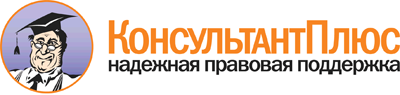 Федеральный закон от 24.07.1998 N 125-ФЗ
(ред. от 01.12.2014)
"Об обязательном социальном страховании от несчастных случаев на производстве и профессиональных заболеваний"Документ предоставлен КонсультантПлюс

www.consultant.ru

Дата сохранения: 14.07.201524 июля 1998 годаN 125-ФЗ